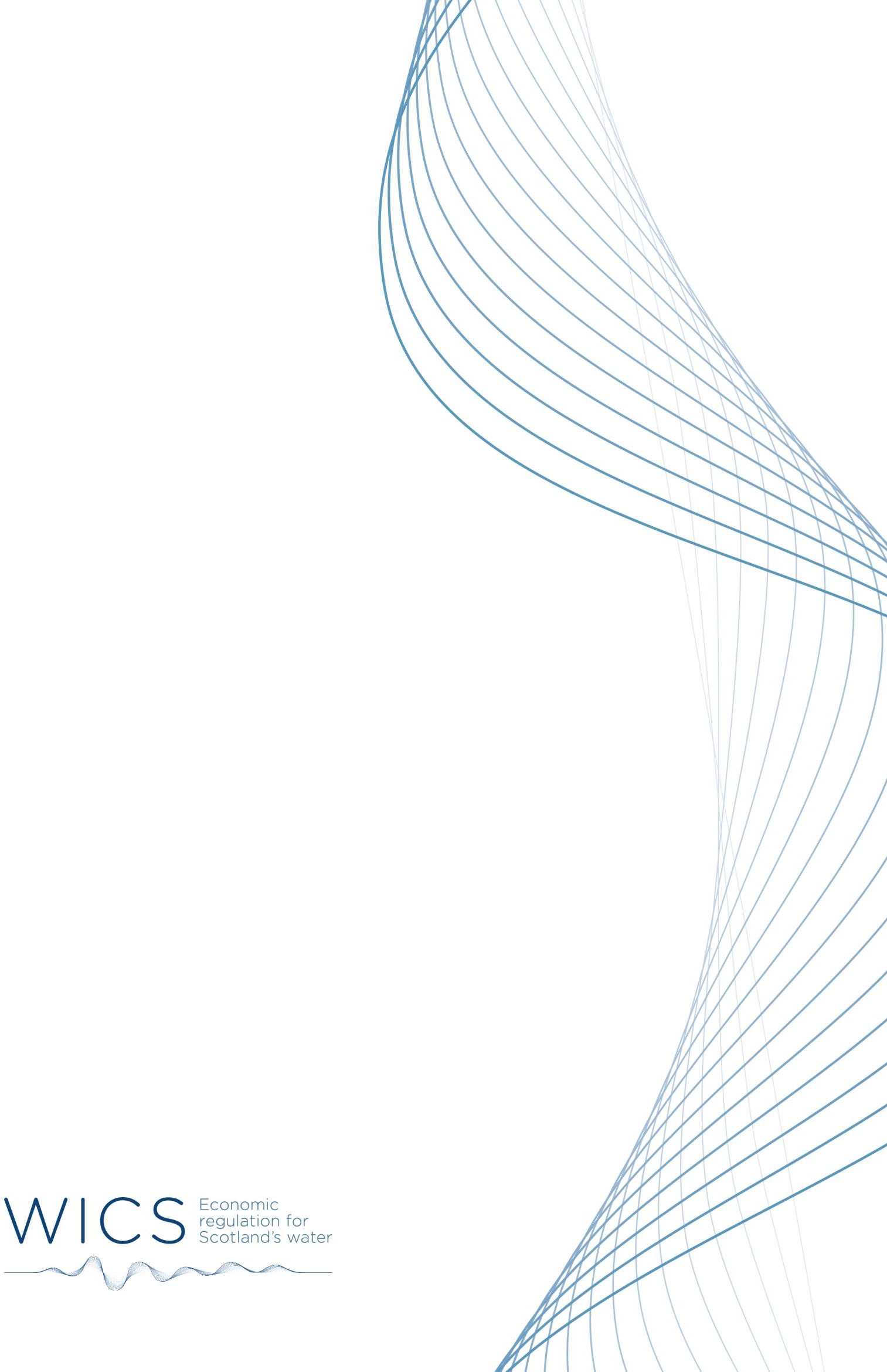 Disclosure of senior staff names and salariesIn October 2010, the Scottish Government asked Scottish non-departmental public bodies to list on their respective websites the names and salary details of members of their senior leadership team equivalent to Senior Civil Service (SCS) Grade 2 and above.The table below outlines the required information for senior employees at the Water Industry Commission for Scotland for the pay remit year 2023-24.SENIOR SALARY DISCLOSURESFor the pay remit year 2023-24NameJob TitleSalary band (£k, FTE)Alan SutherlandChief Executive Officer165 - 170Andrea ManciniDirector of Price Review125 - 130Colin McNaughtonDirector of Analysis125 - 130David SattiDirector of Strategy and Governance125 - 130Donna VeryDirector of Corporate and International Affairs125 - 130Michelle AshfordChief Operating Officer115 - 120